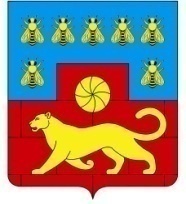 МУНИЦИПАЛЬНОЕ УЧРЕЖДЕНИЕ «ОТДЕЛ ОБРАЗОВАНИЯ АДМИНИСТРАЦИИ МЯСНИКОВСКОГО РАЙОНА»О проведении районного смотра-конкурса художественной самодеятельности «Территория творчества», посвященного Году народного искусства и нематериального культурного наследия народов в России, и районного конкурса песни военных лет «Вам, ветераны!», посвященного защитникам Отечества В целях дальнейшего развития детского и юношеского творчества, усиления его роли в художественном образовании, эстетическом и нравственном воспитании учащихся, выявления новых талантов, ярких индивидуальностей, новых творческих коллективов; с целью активизации работы по патриотическому воспитанию МУ «Отдел образования» с 09.03.2022 по 18.03.2022 года проводит районный смотр-конкурс художественной самодеятельности «Территория творчества», посвященный Году народного искусства и нематериального культурного наследия народов в России, и районный конкурс песни военных лет «Вам, ветераны!», посвященный защитникам Отечества (далее Конкурсы).На основании вышеизложенного,ПРИКАЗЫВАЮ:1. Утвердить Положения о районных Конкурсах (Приложение №1, №2).3. Утвердить состав жюри конкурсов в следующем составе:- Бзезян Р.В., председатель жюри, начальник МУ «Отдел образования»;- Шагинян А.В., член жюри, зав. вокальным отделением ДШИ им. Сарьяна  (по согласованию);- Мошиян О.Л., член жюри, педагог дополнительного образования МБОУ ДО ДДТ Мясниковского района, режиссер театра юного зрителя МБУК МР «РДК»;- Авоян С.Г., член жюри, хореограф школы спортивно-бальных танцев «Данс стайл» (по согласованию);- Сафонова И.П., член жюри, старший методист РМК;- Толохян И.Г., член жюри, старший методист РМК;- Пудеян Т.В., член жюри, старший методист РМК;4.  Руководителям ОО:4.1. Организовать подготовительную работу по участию обучающихся в Конкурсах согласно графику (Приложение №3).4.2. Подготовить оценочные листы (протоколы) для членов жюри (Приложение №4).5. Старшему методисту Пудеян Т.В. довести содержимое данного приказа до сведения руководителей ОУ.6.   Контроль исполнения  приказа оставляю за собой.                  Начальник                                                                                  Р.В. БзезянПриложение №1к приказу МУ «Отдел образования»№3 от 10.01.2022Положениео районном смотре-конкурсе художественной  самодеятельности«Территория творчества», посвященному Году народного искусства и нематериального культурного наследия народов в РоссииЦели и задачи Конкурса:пропаганда и развитие детского художественного творчества;раскрытие и реализация творческих способностей и дарований детей и молодежи;повышение художественного уровня репертуара коллективов и исполнительского мастерства участников;сохранение национальных традиций;приобщение обучающихся к искусству и культуре народов России;привлечение внимания обучающихся к вопросам развития культуры, сохранения культурно-исторического наследия.Порядок и сроки проведения конкурсаКонкурс проводится во всех ОО района с 09.03.2022 г. по 18.03.2022 г. согласно графику (приложение №3).Условия проведения КонкурсаВ Конкурсе принимают участие детские коллективы,  отдельные исполнители,    творческие союзы педагогов, обучающихся и воспитанников  ОО района.Тематика конкурсных номеров:- народное искусство и культура;- семья;- детство;- школа.Номинации Конкурса:3.1. «Вокал»:- академический (соло, дуэты, ансамбли, хоры);- эстрадный (соло, дуэты, группы, ансамбли);- народный (соло, дуэты, группы, ансамбли)Критерии: чистота интонирования, уровень художественного исполнения, техническое мастерство, владение стилистическими особенностями.3.2. «Хореография» (соло и ансамбль): - классический танец;- эстрадный танец;- бальный танец.Во всех жанрах оцениваются сюжетность номера, исполнительский уровень, соответствие сценического костюма хореографической постановке и музыке, оригинальность балетмейстерских решений.3.3. «Инструментальное исполнительство»:- эстрадный оркестр;- инструментальный ансамбль (духовой, гитаристов, скрипачей, баянистов, аккордеонистов, ударных инструментов).Критерии: чистота звучания, строй, выдержанность темпа, ритма, чувство характерного колорита исполнения произведения.3.4. «Вокально-инструментальный ансамбль»Критерии: аранжировка произведения, балансировка музыкальных инструментов в сочетании с голосовой аппаратурой, уверенность звучания, четкость интонирования вокала.«Художественное слово»Критерии: четкость дикции, выразительность, эмоциональность, чувство характера выбранного произведения.«Оригинальный жанр»- цирк;- пантомима;- эксцентрика;- музыкальные пародии.Критерии: уровень исполнительского мастерства, оригинальность и сложность номера, техника исполнения, артистичность, использование костюмов и атрибутики.3.7. «Театральное мастерство»– мини-спектакль любого жанра;– литературно-музыкальная композиция;– миниатюра;– театральная композиция.Критерии:  Режиссерский замысел и его воплощение (художественная целостность спектакля, выбор и работа с драматургическим материалом, оригинальность режиссерского решения).  Актерское исполнение (актерская выразительность и индивидуальность, актерское взаимодействие, творческая свобода и органичность сценического существования, создание образа персонажа).  Музыкальное решение спектакля (соответствие музыкального решения целостному образу спектакля, творческое проявление в процессе исполнения и его эмоциональная выразительность)  Художественное оформление спектакля (соответствие декораций, костюмов содержанию спектакля, соответствие оформления замыслу постановки и его оригинальность).  Интерес зрителя, живое чувство (переживание).Подведение итогов Конкурса и награждение победителейОбщие итоги Конкурса утверждаются МУ «Отдел образования».По итогам Конкурса определяются победители. Им присуждается звание Лауреата и Дипломанта с вручением диплома.Приложение №2к приказу МУ «Отдел образования»№ 3 от 10.01.2022Положениео районном  конкурсе песни военных лет  «Вам, ветераны!»,посвященному защитникам ОтечестваРайонный конкурс песни военных лет «Вам, ветераны», посвященный защитникам Отечества,  проводится с целью активизации работы по патриотическому воспитанию.Задачи конкурса:создание условий для реализации творческих возможностей учащихся;пропаганда отечественной истории;воспитание патриотических чувств, бережного отношения к памяти военных лет, уважения к ветеранам Великой Отечественной войны;выявление ярких творческих индивидуальностей.Время проведения конкурсаКонкурс проводится во всех ОО района с 09.03.2022 г. по 18.03.2022 г. согласно графику (приложение №3).Номинации Конкурса:- Вокал;- Хореография;- Художественное слово;-  Инсценировка песни.Требования к участникам конкурсаУчастниками районного конкурса являются творческие коллективы, ансамбли, солисты, дуэты, юнармейские отряды и т.д.  Время выступления каждого участника  не должно превышать 5 минут. При оценке выступления жюри учитывает: соответствие теме, артистичность, умение держаться на сцене, внешний вид, слаженность выступления.Подведение итогов конкурса и награждение победителейПобедители конкурса награждаются дипломами. Приложение №3к приказу МУ «Отдел образования»№ 3 от 10.01.2022Графикпроведения районного смотра-конкурсахудожественной самодеятельности «Территория творчества»и районного  конкурса песни военных лет  «Вам, ветераны!»Приложение №4к приказу МУ «Отдел образования»№ 3 от 109.01.2022ОО     ____________________________________________________________________________________________Протоколрайонного смотра-конкурса художественной самодеятельности «Территория творчества», посвященного Году народного искусства и нематериального культурного наследия народов в России, и районного конкурса песни военных лет «Вам, ветераны!», посвященного защитникам ОтечестваЧлен жюри: _________________________________________________________ (подпись, расшифровка подписи)П Р И К А З№ 310.01.2022с. ЧалтырьДатаОУМаксимальная продолжительность программыМаксимальная продолжительность программыВремя начала и окончания концертаДатаОУ«Территория творчества»«Вам, ветераны!»Время начала и окончания концерта10.03.2022(чт.)МБОУ  СОШ №840 мин.20 мин.10.00 – 11.0010.03.2022(чт.)МБОУ СОШ №1240 мин.20 мин.11.30 – 12.3010.03.2022(чт.)МБОУ СОШ №1340 мин.20 мин.13.00 – 14.0011.03.2022(пт.)МБОУ СОШ №240 мин.20 мин.09.30 – 10.3011.03.2022(пт.)МБОУ СОШ №340 мин.20 мин.11.00 – 12.0011.03.2022(пт.)МБОУ СОШ №540 мин.20 мин.12.30 – 13.3015.03.2022(вт.)МБОУ СОШ №635 мин.15 мин.12.00 – 12.5015.03.2022(вт.)МБОУ ООШ №1935 мин.15 мин.13.20 – 14.1015.03.2022(вт.)МБОУ СОШ №1735 мин.15 мин.14.40 – 15.3016.03.2022(ср.)МБОУ ООШ №1535 мин.15 мин.10.30 – 11.2016.03.2022(ср.)МБОУ СОШ №1635 мин.15 мин.11.40 – 12.3016.03.2022(ср.)МБОУ ДО ДДТ30 мин.10 мин.15.30 – 16.1018.03.2022(пт.)МБОУ СОШ №1135 мин.15 мин.10.30 – 11.2018.03.2022(пт.)МБОУ СОШ №140 мин.20 мин.11.40 – 12.4018.03.2022(пт.)МБОУ СОШ №940 мин.20 мин.13.10 – 14.10№ п/пФамилия, имя участника/ название коллективаВозраст участниковНоминацияРуководительколлективаНазвание исполняемого произведенияБаллы(макс. 5)Примечание«Территория творчества»«Территория творчества»«Территория творчества»«Территория творчества»«Территория творчества»«Территория творчества»«Территория творчества»«Территория творчества»1.2.3.«Вам, ветераны!»«Вам, ветераны!»«Вам, ветераны!»«Вам, ветераны!»«Вам, ветераны!»«Вам, ветераны!»«Вам, ветераны!»«Вам, ветераны!»1.2.3.